 Паспорт коричневой площадки имущественный комплекс ФГУП «ВНИИ «ЦЕНТР»Спутниковый снимок имущественного комплекса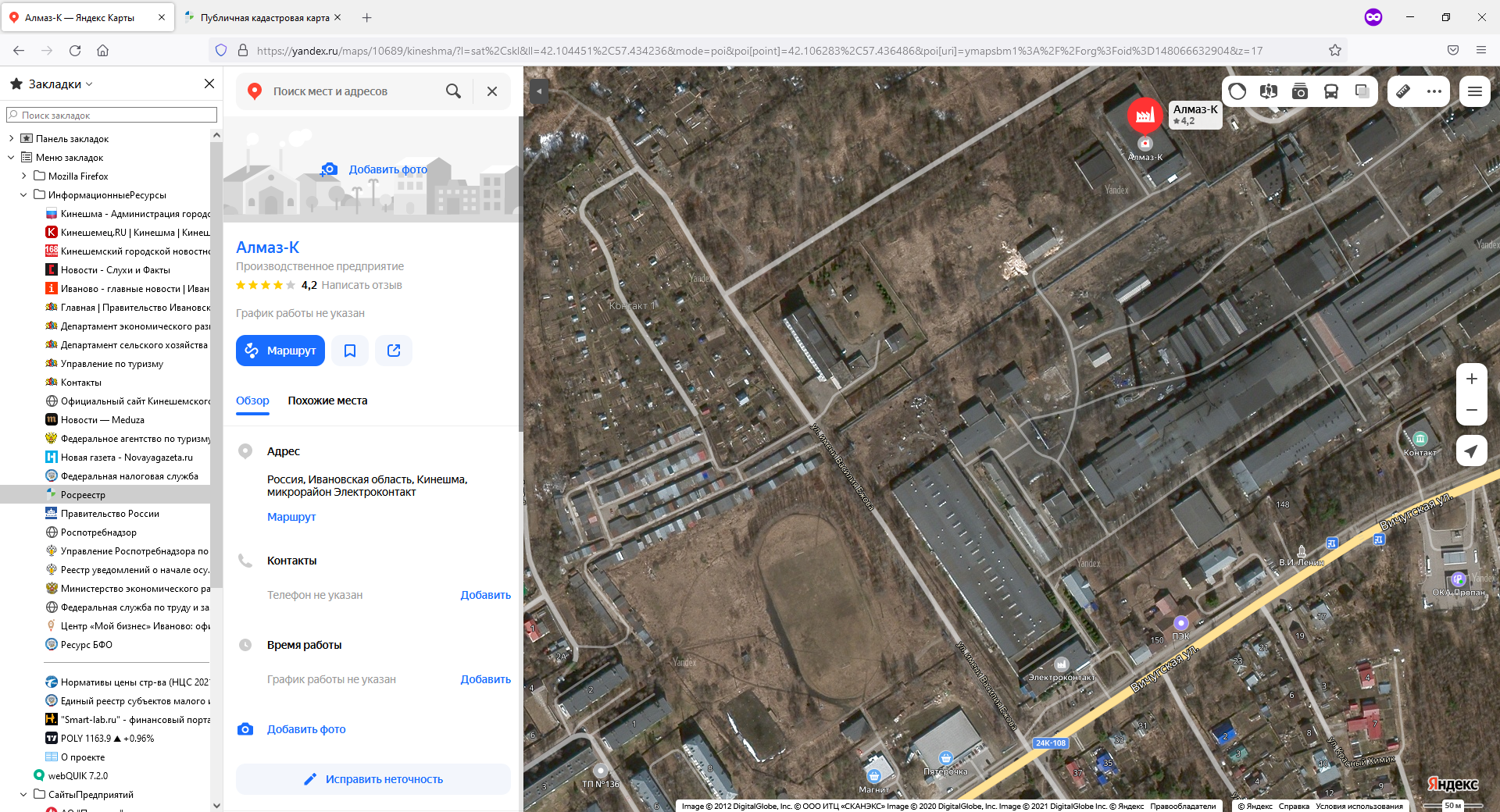 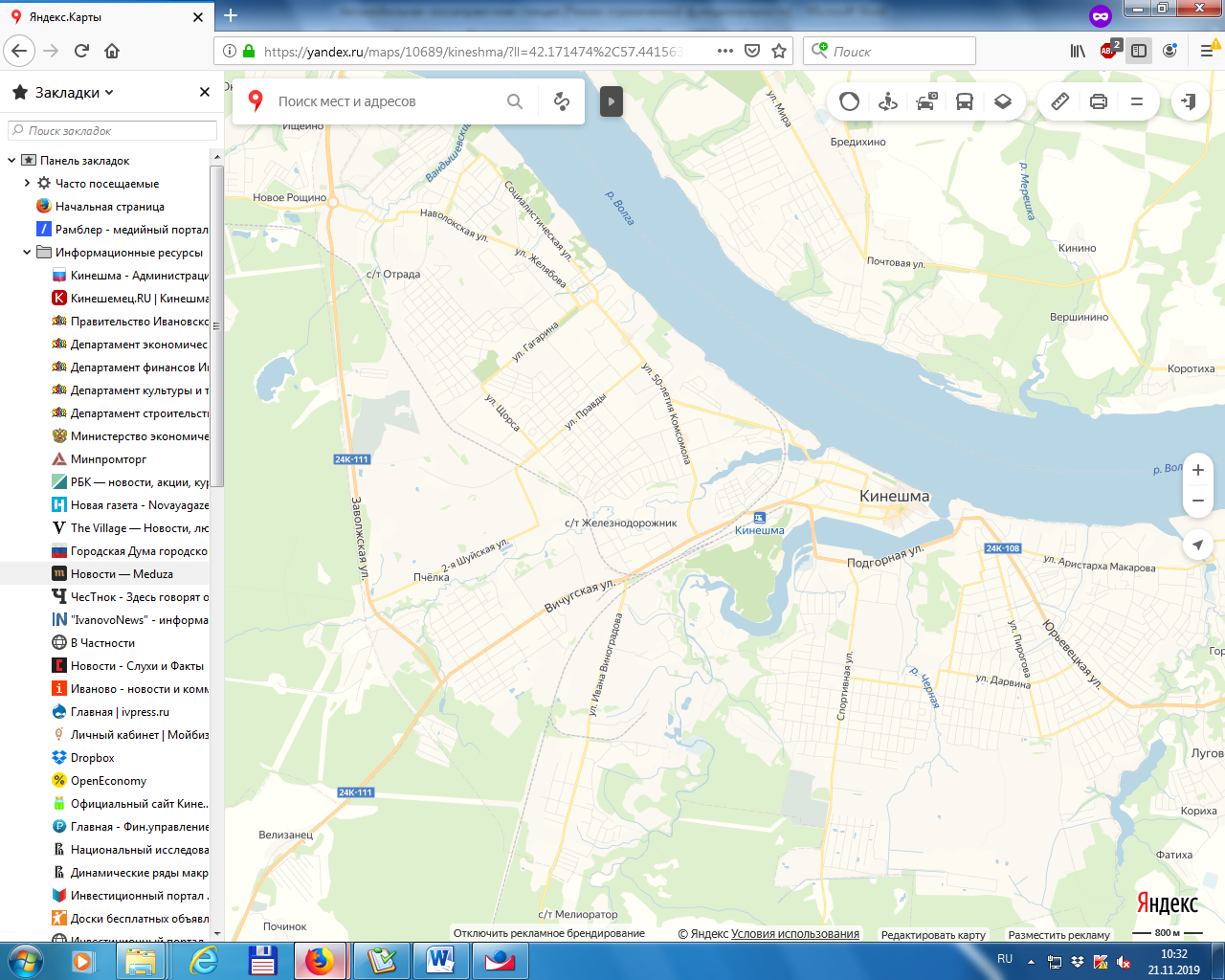 Вид со стороны ул. Вичугская (ул. Ежова)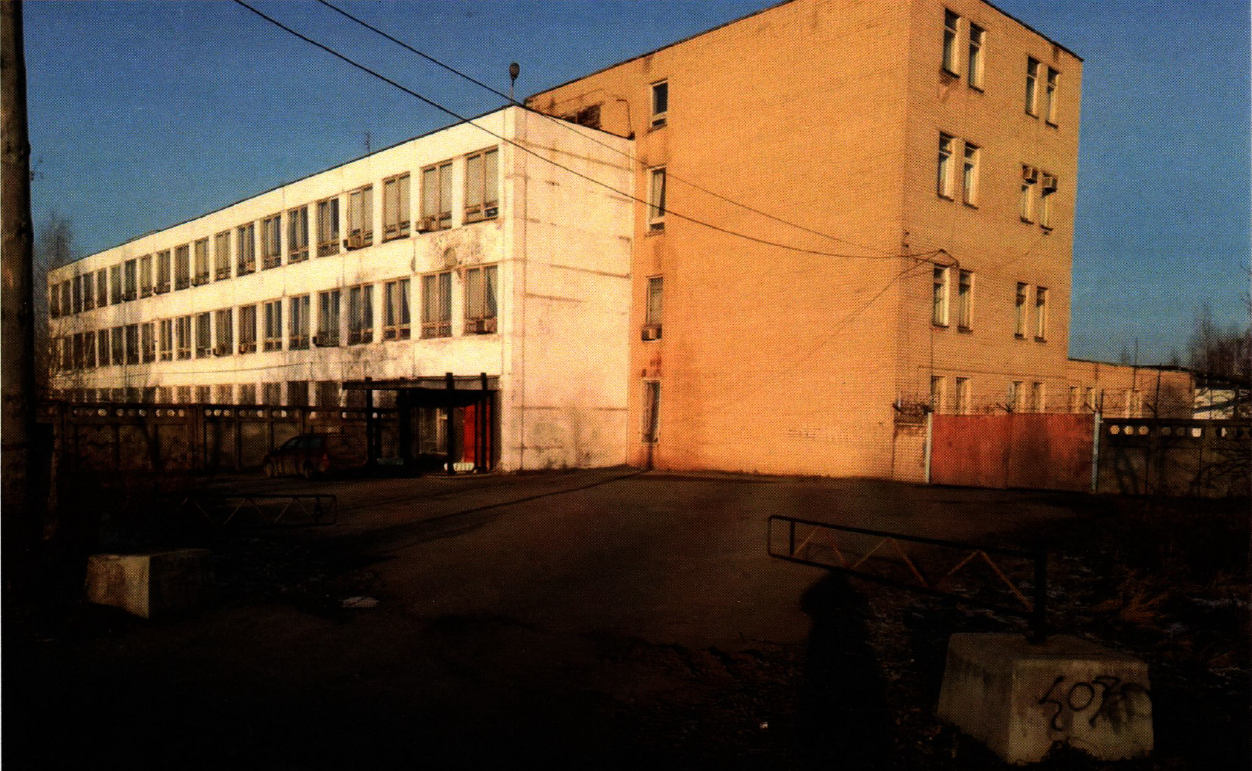 Вид со стороны ул. Сенная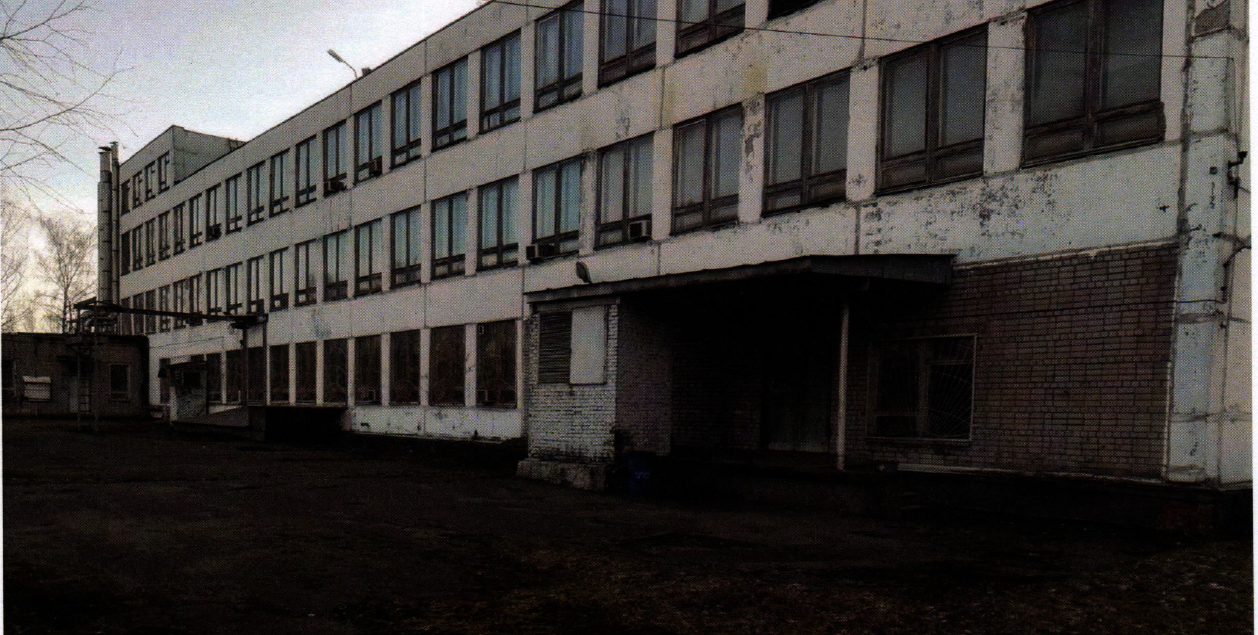 Внутренние помещения (Корпус № 1)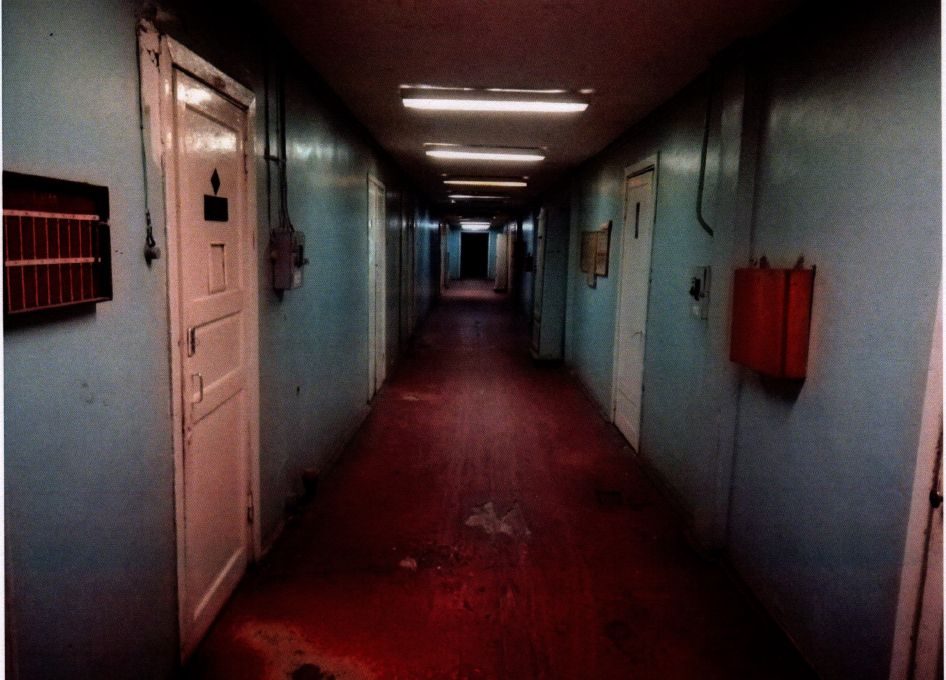 Неиспользованное здание, сооружение  или незавершенное строительствоНе используетсяКласс объекта             Имущественный комплекс (здания с земельным участком)Инвентаризационная оценка (руб.)-Балансовая стоимость, тыс.руб.-Год постройки 1975Наименование объекта (первичное назначение)Комплекс зданий ВНИИ «ЦЕНТР»Общая площадь (кв.м.) 5072+757,8+132,5 = 5962,3Длина (м) -Ширина (м) -Высота (м) -Площадь примыкающей площадки, га1,2117 гаОписание местоположения объекта Описание местоположения объекта Адресная часть г.Кинешма, ул. Сенная, д. 2Собственник(принадлежность объекта)                         Собственность РФ, МТУ «Росимущества»Контактное лицо (ФИО)Устинова Марина Сергеевна, комитет имущественных и земельных отношений администрации городского округа КинешмаКоординаты для контакта8-49331-5-36-06Kumi37@mail.ruОписание конструкций объектаЭтажность 4Материал стен Кирпич, сборный железобетонФотографии, схемы, планы помещений имеютсяИнженерные коммуникацииИнженерные коммуникацииВодопровод (состояние, имеется, есть возможность подключения, расстояние до точки подключения)Имеется, сети АО «Водоканал» - законсервированЭлектроэнергия  (мощность в наличии, возможность подключения, расстояние до точки подключения)Имеется 100 кВт (с возможностью увеличения до 1 МВт от ПС «Электроконтакт»)Отопление (состояние, имеется, есть возможность подключения, расстояние до точки подключения)Имеется от котельной ЗАО «Электроконтакт»Газ (мощность в наличии, возможность подключения, расстояние до точки подключения)ШРП № 103 на удалении 620 мКанализация (состояние, имеется, есть возможность подключения, расстояние до точки подключения)Имеется, АО «Водоканал» - законсервированоПодъездные пути Подъездные пути Наличие собственных подъездных путей (имеется дорога с асфальтовым или грунтовым покрытием, отсутствует) Дорога с асфальтовым покрытиемНаличие собственной ж/д ветки (имеется, отсутствует)ОтсутствуетРасстояние до основных автомагистралей (км)0,3Расстояние до ж/д станции (км) 2,5Расстояние до точки врезки ж/д путей (км)-Расстояние до ближайшего жилья (км)0,020Возможность расширенияотсутствуетВозможность обособления территориида (обособлена)Юридическая документация Юридическая документация Вид права на объект и наличие правоустанавливающей документации на земельный участок под объектом (желательно приложить  выписки  из  ГЗК, либо КПТ)Собственность РФ, планируется передача в собственность МО «Городской округ Кинешма»Кадастровая стоимость земельного участка, на котором находится объект (руб.)6 929 954,64Наличие технической документации, дата проведения последней инвентаризацииТех.паспорт, кад. паспортОбременения нетПредлагаемые формы реализации (форма участия)Продажа с аукционаПроцент готовности к реализации (состояние объекта)100 %Дополнительные сведенияДата подготовки сведений 08.07.2022